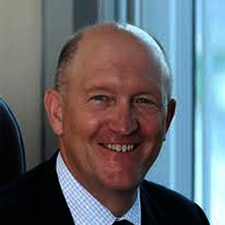 Bradley C. LalondeĐồng sáng lập, kiêm Giám đốc điều hành của Vietnam PartnersVietnam Partners LLC là doanh nghiệp tư vấn đầu tư và thương mại của Hoa Kỳ với văn phòng tại New York, Hà Nội và TP. HCM. Brad là giám đốc điều hành của Vietnam Partners LLC từ khi mới thành lập vào năm 2003, kiêm nhiệm vị trí CEO và Giám Đốc Phụ Trách Đầu Tư của BVIM (BIDV-Vietnam Partners Investment Management) từ 2006-2011. Vietnam Partners, thông qua nhiều kênh đầu tư, đã đầu tư hơn 200 triệu USD vào hơn 30 công ty trong vòng 15 năm qua. Brad hiện đang là thành viên Hội đồng quản trị của BVIM và đã từng đảm nhiệm vai trò Giám Đốc Độc Lập cho Vietnam International Bank (VIB). Brad tham gia rất tích cực trong mối quan hệ thương mại, đầu tư và tài chính giữa Việt Nam và Hoa Kỳ. Là một người ủng hộ mạnh mẽ cho thương mại tự do và bình đẳng, Brad đại diện cho các doanh nghiệp có nhu cầu mở rộng mối quan hệ thương mại và đầu tư với Hoa Kỳ, và ông cũng có kế hoạch tập trung tham gia vào các diễn đàn và sáng kiến để tiếp tục cải thiện môi trường thương mại và đầu tư tại Việt Nam.Kinh nghiệm công việc trong quá khứTrước khi sáng lập Vietnam Partners LLC, Brad đã xây dựng sự nghiệp trong lĩnh vực ngân hàng đầu tư và thương mại, bao gồm vị trí CCO (Giám đốc Quốc gia) và Giám đốc Tín dụng cho Citibank tại Tunisia (1989-1994) và Việt Nam (1994-1999). Trước đó Brad đã đảm nhiệm chức vụ giám đốc marketing và tín dụng tại Liberia, Bahrain, Thổ Nhĩ Kỳ và thành phố New York. Brad Hiện đang là thành viên Hội đồng quản trị của BVIM và đã từng đảm nhiệm vai trò Giám Đốc Độc Lập cho Vietnam International Bank (VIB). Brad là thành viên sáng lập của Hiệp hội Thương mại Hoa Kỳ tại Hà Nội, Việt Nam (AmCham) và là Chủ tịch của AmCham trong quá trình đàm phán hiệp định thương mại song phương với Hoa Kỳ. Brad đã điều trần trước Quốc Hội Hoa Kỳ cho việc thúc đẩy thương mại toàn diện và tự do với Việt Nam.Giáo dụcBrad tốt nghiệp Đại học Michigan (University of Michigan) với bằng Cử nhân Khoa học chính trị (A.B. Political Science) và Trường Quan hệ Quốc tế, Đại học Columbia (Thạc sĩ Kinh tế Phát triển)